 «Мечтайте с нами 2016»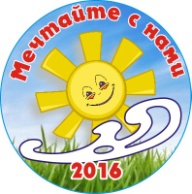 детский спортивный фестиваль по фигурному катанию на коньках29 мая 2016 г.Информационное письмо 2Уважаемые участники соревнований «Мечтайте с нами 2016»!Информация для участников:Дата  проведения соревнований - 29 мая 2016 г с 8.30 до 16.00.Место проведения: Ледовый дворец «Хрустальный» (адрес: г. Москва, ул Профсоюзная, д 97, стр 1 (ст. метро «Беляево»).Общее Расписание соревнований по видам и уровням:  8.30 – 11.30 – 1 часть соревнований: Любители - 11 и 10 ступени/Короткие программы, Любители - 8, 7, 6 ступени;		11.00 – 14.00 – 2часть соревнований:Любители - 11 и 10 ступени/Произвольные программы, 				Любители - 5,4 ступени;		13.30 – 16.00 – 3 часть соревнований:				Любители - Внеконкурсное участие, Показательный танец,				Любители - 3, 2,1 ступени,				Спортсмены – 1,3 юношеские разряды, Юный фигурист,				Групповой танец.Стартовый лист по видам соревнований: 25/05-2015.Последние   ИЗМЕНЕНИЯ  в Музыкальном сопровождении принимаются до 25/05-2016.Последние дополнения, исправления и изменения в Списках участников принимаются за 48 час до начала первого дня соревнований.Уже стало традицией преподносить сюрприз участникам наших соревнований, завершающих сезон. И в это раз мы с вами немного порадуемся с помощью одного из коллективов-участников!ДОБРЫХ ВАМ СТАРТОВ!С  уважением, Оргкомитет соревнований «Мечтайте с нами 2016»,   23/05-2016.